Lampiran 19 ( Soal Kemampuan Kognitif)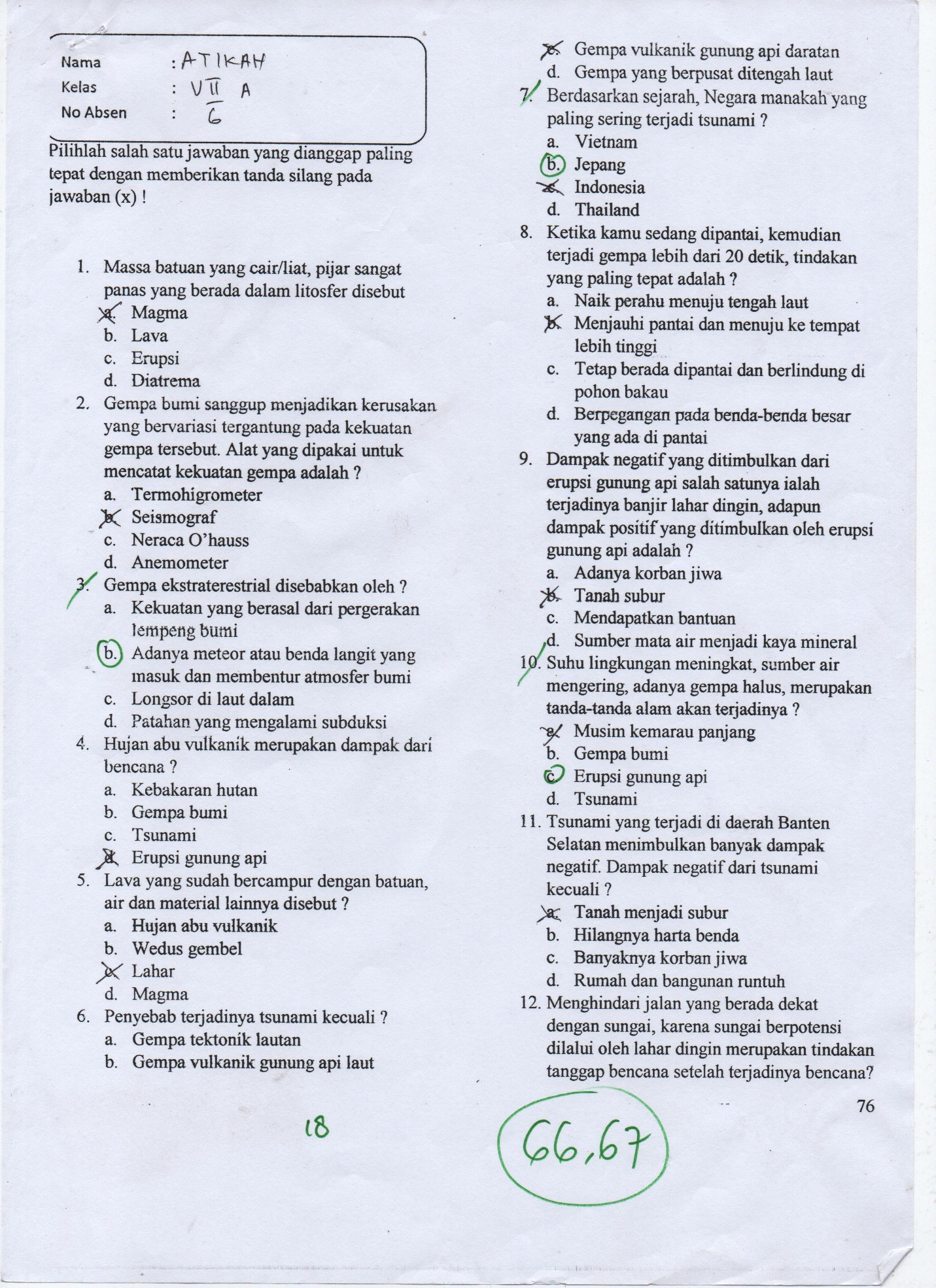 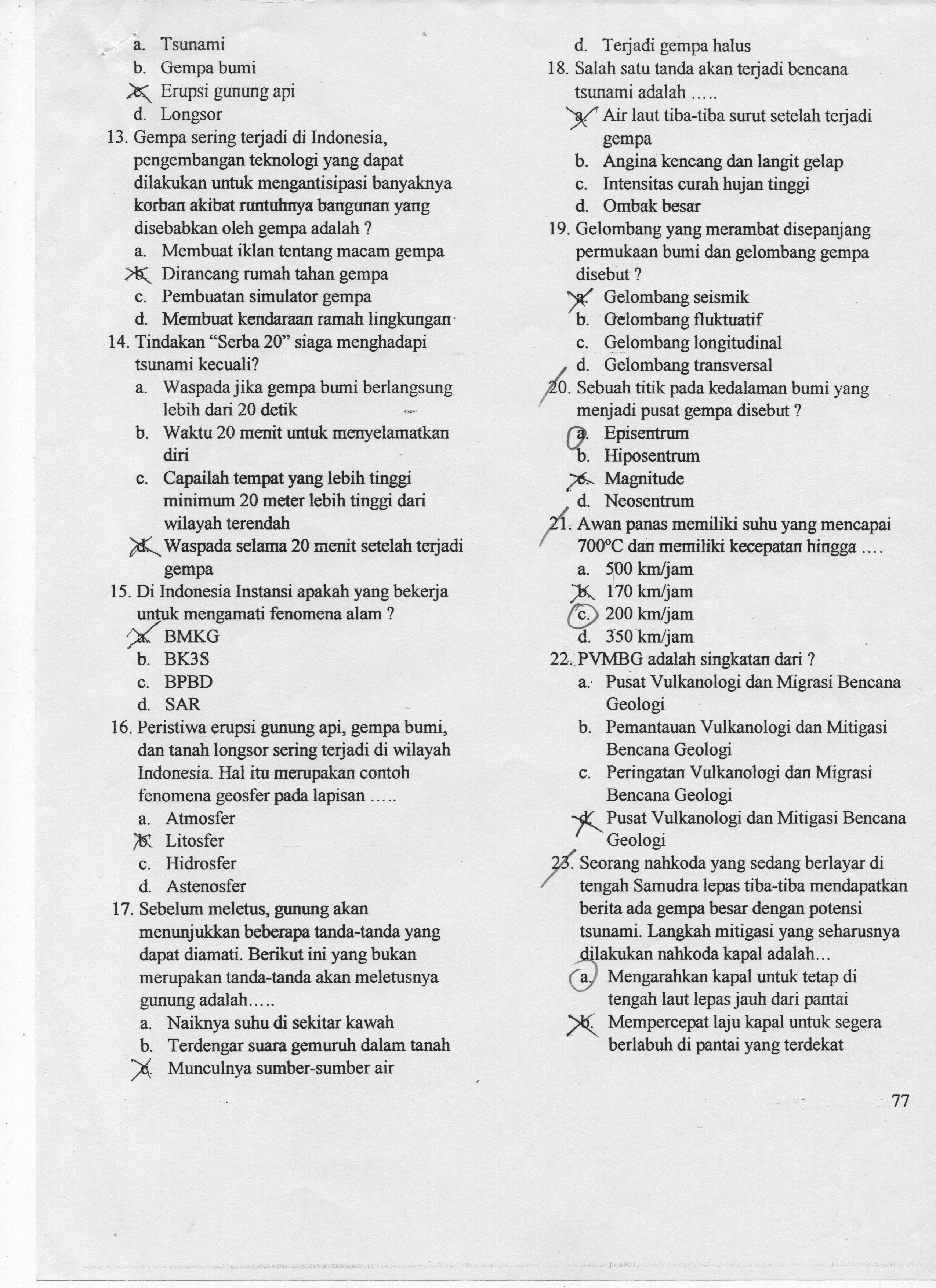 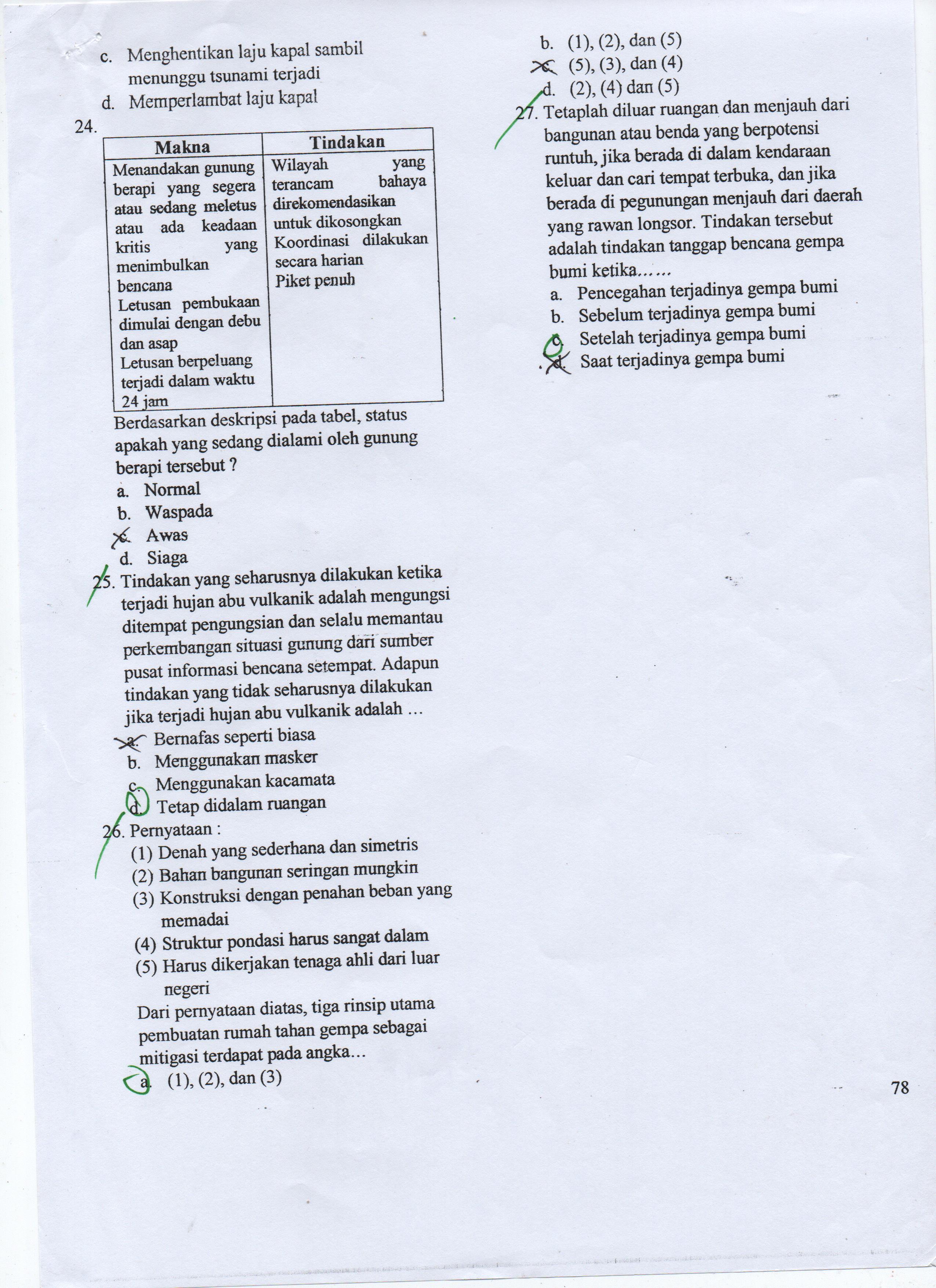 